H O T Ă R Â R E A  NR. 69din data de 22 iunie 2016privind alegerea Comisiei de validare 	Consiliul Local al Municipiului Dej, întrunit în ședința de constituire din data de 22 iunie 2016, ca urmare a alegerii autorităților administrației publice locale din data de 5 iunie 2016 ;	Având în vedere propunerile cu privire la componența Comisiei de validare ;	Văzând prevederile ‘art. 31’ din Legea Nr. 215/2001, privind administrația publică locală, republicată, cu modificările și completările ulterioare, precum și prevederile ‘art. 4’, din Ordonanța de Urgență a Guvernului Nr. 35/2002 pentru aprobarea Regulamentului cadru de organizare și funcționare a consiliilor locale ;	În temeiul prevederilor ‘art. 45’ din Legea Nr. 215/2001, privind administrația publică locală, republicată, cu modificările și completările ulterioare,H O T Ă R Ă Ș T E :	Art. 1. Alege în Comisia pentru validarea mandatelor consilierilor locali aleși la data de 5 iunie 2016, în Consiliul Local al Municipiului Dej, un număr de cinci membri, după cum urmează :Mihăeștean Jorgeta Irina -   din partea  P.S.D. Lazăr Nicolae -   din partea  P.S.D. Torpenyi Francisc Albert -  din partea P.S.D.Buburuz Simion Florin-  din partea P.N.L.Butuza Marius Cornel -   din partea P.N.L.Art. 2. Comisia de validare își exercită atribuțiile în conformitate cu prevederile ‘art. 31’, alin. (2), (3), (4), (5), din Legea administrației publice locale Nr. 215/2001, republicată, cu modificările și completările ulterioare și va funcționa pe întreaga durată a mandatului Consiliului Local, exercitându-și atribuțiile cu privire la numărarea voturilor, atiunci când situația o va impune.În prima sa ședință, Comisia de validare alege un președinte și un secretar, după care va examina legalitatea alegerilor și întocmește un Raport prin care propune validarea sau invalidarea	alegerii consilierilor, după caz. Propunerile s-au formulat cu votul majorității membrilor ce compun comisia.Raportul întocmit a fost prezentat consilierilor de către președintele Comisiei de validare.Art. 3. Prezenta hotărâre va fi comunicată Prefectului Județului Cluj și Primarului Municipiului Dej.Președinte de vârstă,Giurgiu GheorgheConsilier local,                              Consilier local,                     Contrasemnează,Bradea Andrei                             Husa Lucian Ioan                        Secretar                                                                                                         Pop Cristina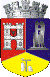 ROMÂNIAJUDEŢUL CLUJCONSILIUL LOCAL AL MUNICIPIULUI DEJStr. 1 Mai nr. 2, Tel.: 0264/211790*, Fax 0264/223260, E-mail: primaria@dej.ro